РЕШЕНИЕ № 6Хурала представителей сельского поселения сумон О-ШынаанскийТес-Хемского кожууна Республики Тыва с. О-Шынаа                                                                  от «18» февраля 2019 г.                                                               Об утверждении реестра муниципального имущества администрации  сельского поселениясумон О-Шынаанский, Тес-Хемского района, Республики Тыва                 В соответствии с Федерального Закона от 06.10. 2003 № 131- ФЗ «Об общих принципах организации местного самоуправления  в Российской Федерации » Приказом Министерства экономического развития РФ от 30 августа 2011 г. № 424 «Об утверждении Порядка ведения органам  местного самоуправления реестров муниципального имущества» и Уставом сельского поселения сумон О-Шынаанский, Хурал Представителей сумона О-Шынаанский  Тес-Хемского кожууна  РЕШИЛ:Утвердить прилагаемый реестр муниципального имущества сельского поселения сумон О-Шынаанский Тес-Хемского кожууна Республики Тыва по состоянию 1 января 2019 года.Разместить данный реестр на официальном сайте Администрации с.О-Шынаанский  Тес-Хемского кожууна.Глава сумон О-Шынаанский   председатель Хурала представителейсумон О-Шынаанский                                                               Коштай-оол Б.А.УтвержденРешением  Хурала представителей                                                                                                                                                                                                                              сумона О-Шынаанский                                                                                           Тес-Хемского    кожууна                                                                                                                                                        № 6 от «18» февраля 2019 г.  Реестр муниципального недвижимого имущества сумона О-Шынаа Республики Тывапо состоянию на 1 января 2019 годаСельское поселениесумон О-ШынаанскийТес-Хемского кожуунаРеспублики Тыва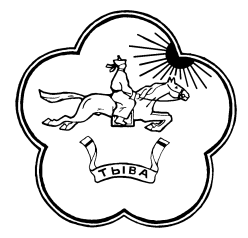 Тыва РеспубликанынТес-Хем кожууннунО-Шынаа сумузуРеестровый номерНаименование недвижимого имуществаАдрес (местоположение) недвижимого имуществаКадастровый номер муниципального недвижимого имуществаПлощадь, протяженность и (или) иные параметры, характеризирующие физические свойства недвижимого имуществаСведения о балансовой стоимости недвижимого имущества и начисленной амортизации (износе)Сведения о кадастровой стоимости недвижимого имуществаДаты возникновения и прекращения права муниципальной собственности на недвижимое имуществоРеквизиты документов –оснований возникновения (прекращения) права муниципальной собственности на недвижимое имущество	Сведения о 	правообладателе муниципального недвижимого имуществаСведения об установленных отношениях муниципального недвижимого имущества ограничениях (обременениях) с указанием основания и даты их возникновения и прекращения1.2.3.4.5.6.7.8.9.10.11.1Нежилое зданиеРоссийская Федерация, Республики Тыва, Тес-Хемский район, с. О-Шынаа, ул. Артына, д. 517:12:0401011:241156,7350075,6303.12.201417-17-04/082/2014-062Администрация сельского поселения сумон О-Шынаанский Тес-Хемский кожуун РТнет2Земельный участокРоссийская Федерация, Республики Тыва, Тес-Хемский район, с. О-Шынаа, ул. Артына, д. 517:12:0401011:2561928,0562146,9605.12.201617-17/003-17/019/001/2016-940/1Администрация сельского поселения сумон  О-Шынаанский Тес-Хемский кожуун Республики Тыванет3Земельный участокРоссийская Федерация, Республики Тыва, Тес-Хемский район, с. О-Шынаа, ул.Чодураа, д. 6. 17:12:0401011:26325.04 030,0028.11.201617-17/003-17/019/001/2016/881/1Администрация сельского поселения сумон  О-Шынаанский Тес-Хемский кожуун Республики Тыванет4Земельный участокРоссийская Федерация, Республики Тыва, Тес-Хемский район, с. О-Шынаа, ул. Чургуй-оола17:12:0000000:30538141,007.12.201617-17/003-17/019/001/2016-876/1Администрация сельского поселения сумон  О-Шынаанский Тес-Хемский кожуун Республики Тыванет5Земельный участокРоссийская Федерация, Республики Тыва, Тес-Хемский район, с. О-Шынаа, ул. Найырал17:12:0000000:30336111,028.11.201617-17/003-17/019/001/2016-878/1Администрация сельского поселения сумон  О-Шынаанский Тес-Хемский кожуун Республики Тыванет6Земельный участокРоссийская Федерация, Республики Тыва, Тес-Хемский район, с. О-Шынаа, ул. Октябрьская17:12:0000000:30419921,028.11.201617-17/003-17/019/001/2016-880/1Администрация сельского поселения сумон  О-Шынаанский Тес-Хемский кожуун Республики Тыванет7Земельный участокРоссийская Федерация, Республики Тыва, Тес-Хемский район, с. О-Шынаа, ул. Артына17:12:0401011:25920021,006.12.201617-17/003-17/019/001/2016-874/1Администрация сельского поселения сумон  О-Шынаанский Тес-Хемский кожуун Республики Тыванет8Земельный участокРоссийская Федерация, Республики Тыва, Тес-Хемский район, с. О-Шынаа, ул. Мира17:12:0401011:26017551,007.12.201617-17/003-17/019/001/2016-877/1Администрация сельского поселения сумон  О-Шынаанский Тес-Хемский кожуун Республики Тыванет9Земельный участокРоссийская Федерация, Республики Тыва, Тес-Хемский район, с. О-Шынаа, ул. Малчын17:12:0401011:2617781,029.11.201617-17/003-17/019/001/2016-875/1Администрация сельского поселения сумон  О-Шынаанский Тес-Хемский кожуун Республики Тыванет10Земельный участокРоссийская Федерация, Республики Тыва, Тес-Хемский район, с. О-Шынаа, ул. Чодураа17:12:0401011:26212571,007.12.201617-17/003-17/019/001/2016-879/1Администрация сельского поселения сумон  О-Шынаанский Тес-Хемский кожуун Республики Тыванет11Земельный участокРоссийская Федерация, Республики Тыва, Тес-Хемский район, с. О-Шынаа, ул. Чыжыргана17:12:0000000:30210741,029.11.201617-17/003-17/019/001/2016-872/1Администрация сельского поселения сумон  О-Шынаанский Тес-Хемский кожуун Республики Тыванет12Земельный участокРоссийская Федерация, Республики Тыва, Тес-Хемский район, с. О-Шынаа, в северо-западном направлении 1000 метров17:12:0402001:5124771,6319.11.201417-17-04/016/2014-574Администрация сельского поселения сумон О-Шынаанский Тес-Хемский кожуун Республики Тыванет13Земельный участокРоссийская Федерация, Республики Тыва, Тес-Хемский район, с. О-Шынаа, в северном направлении 2000 метров17:12:0402001:5362951825,5519.11.201417-17-04/016/2014-575Администрация сельского поселения сумон О-Шынаанский Тес-Хемский кожуун Республики Тыванет